Что рассказать работникам о новом коронавирусеКакие профилактические меры предложить работникамНет специфической терапии для профилактики нового коронавируса, например специальных лекарств или вакцины. Меры профилактики такие же, как в случае с любым вирусом, изученным ранее. Всемирная организация здравоохранения выделяет пять основных правил предосторожности.Правило 1. Регулярно мыть руки. Мытье рук с мылом и обработка спиртосодержащим лосьоном убивает вирусы, которые попадают на поверхность кожи. Поэтому мыть руки нужно регулярно: каждый раз после посещения общественных мест, туалета, перед едой, просто в течение дня.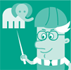 Обратите вниманиеЧерез посылки с вещами из Китая заразиться нельзя, вирус не может жить вне биологических объектов. Еда тоже не опасна, ВОЗ рекомендует отказаться только от сырого мясаПравило 2. Соблюдать респираторную гигиену. При чихании или кашле рот и нос нужно прикрывать салфеткой, после выкидывать ее в мусорный контейнер с крышкой. Если салфетки нет — сгибом локтя. Так вирусы и другие микробы распространяются медленнее, чем если прикрывать рот и нос руками.Правило 3. Держать дистанцию в общественных местах. ВОЗ рекомендует соблюдать дистанцию минимум один метр от людей в общественных местах. Особенно стоит дистанцироваться от граждан с признаками заболевания: кашель, насморк, чихание и подобные симптомы. Если у человека респираторная инфекция, например, такая, как новый коронавирус, он распространяет вокруг себя мелкие капли с вирусом. При тесном контакте можно заразиться при вдыхании воздуха.Правило 4. Не трогать руками лицо. Вирус легко перенести с кожи рук в организм, если трогать глаза, нос, рот. Это из-за того, что в процессе жизнедеятельности руки касаются разных поверхностей, на которых могут быть болезнетворные микробы.Правило 5. Сразу обращаться к врачу. Повышение температуры, кашель, затруднение дыхания — симптомы, с которыми сразу стоит обратиться к врачу. Поражение органов дыхания в сочетании с повышенной температурой могут сигнализировать о разных заболеваниях, в том числе о новом коронавирусе. Поэтому лучше сразу выяснить причины и назначить грамотное лечение, чтобы болезнь не прогрессировала.Кроме правил, которые предлагает ВОЗ, расскажите сотрудникам о необходимости проветривать рабочее пространство. Спертый, горячий воздух — благоприятная среда для вирусов и других болезнетворных микробов. Так же порекомендуйте не давать подсыхать слизистым носа — увлажнять воздух, промывать нос. Важно поддерживать защитные ресурсы организма: регулярные физнагрузки, соблюдение режима труда и отдыха, сон, прогулки на воздухе, витамины.Что делать, если работники часто ездят в командировкиОбратите вниманиеСледить за динамикой нового коронавируса в мире можно по ссылке: gisanddata.maps.arcgis.comСамый большой очаг инфекции нового коронавируса сейчас в Китае. Роструд рекомендовал работодателям не направлять туда работников в командировки (рекомендации Роструда от 28.01.2020). Но категоричного запрета нет. Работник по-прежнему может отказаться от командировки, только если ее цель противоречит Трудовому кодексу или договору. Отказаться из-за того, что боишься заразиться новым вирусом, нельзя. Вопросы, которые возникают у работников или работодателей в связи с эпидситуацией, можно задать по бесплатной горячей линии Роструда: 8 (800) 707-88-41 или по телефону горячей линии в ГИТ своего региона.Отдельно проинструктируйте работников, которые отправляются в командировку. В странах, где зафиксированы случаи заболевания новым коронавирусом, рекомендуйте носить медицинский респиратор. Он эффективнее ограждает от инфекции, чем маска, по мнению ВОЗ. Защищать органы дыхания стоит не только вблизи очага заражения, но и в аэропортах, поездах, самолетах и т. п. Проинформируйте работника, что в аэропорту медики могут проверить его температуру тела и провести общий осмотр — отказаться нельзя. Если заметят признаки заболевания, отправят на принудительный коронавирусный карантин.Главное — не паниковать и отслеживать информацию. На момент подготовки этой статьи ученые совместно с ВОЗ разрабатывают лекарства и вакцину от нового коронавируса. Сначала подготовят тест-образцы, потом пройдет ряд клинических испытаний. ВОЗ и страны-партнеры помогают ускорить эту работу и как можно быстрее ликвидировать вспышку нового коронавируса. Есть шанс, что инфекция самоликвидируется, когда число иммунных людей вырастет. Кроме того, китайские ученые рассчитывают, что вспышка снизится с приходом тепла. «Вирусы лучше выживают в холоде, а люди и животные, наоборот, уязвимы», — поясняет профессор китайского университета.